Title V Maternal & Child Health 2021-2025 State Action Plan Review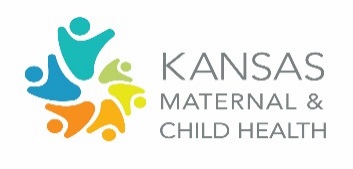 Women/Maternal Domain GroupPriority, Performance Measures, and Objectives:  Each domain group had the opportunity to review and comment on performance measures, priorities, and objectives at the last meeting. Here is a summary of the final draft priority associated with your domain group.  Wrap-Up:  Go back through this worksheet and review answers to these questions.  Affirm or edit, and add more detail, if appropriate.Which one or two objectives would be most actionable and impactful for this group to move forward first (in the next year)?  What can we accomplish in the next year to advance this plan?Action Item:  What is my commitment as a council member and the organization I represent to advance this plan?  	Type your answer into the chat.Priority 1: Women have access to and utilize integrated, holistic, patient-centered care before, during, and after pregnancy.  Priority 1: Women have access to and utilize integrated, holistic, patient-centered care before, during, and after pregnancy.  Priority 1: Women have access to and utilize integrated, holistic, patient-centered care before, during, and after pregnancy.  Priority 1: Women have access to and utilize integrated, holistic, patient-centered care before, during, and after pregnancy.  NPM 1: 	Well-woman visit (Percent of women, ages 18-44, with a preventive medical visit in the past year) Source: BRFSSESM: Percent of women program participants (18-44 years) with a preventive medical visit in the past year Source: DAISEYSPM 1: 	Postpartum Depression (Percent of women who have recently given birth who reported experiencing postpartum depression following a live birth) Source: PRAMSESM: Percent of MCH program participants screened for depression and anxiety during pregnancy and/or the postpartum period using the Edinburgh Perinatal/Postnatal Depression Scale (EPDS). Source: DAISEY ESM: Percent of pregnant/postpartum MCH program participants who received a referral in response to a positive screen for depression or anxiety through the Edinburgh Perinatal/Postnatal Depression Scale (EPDS). Source: DAISEY NPM 1: 	Well-woman visit (Percent of women, ages 18-44, with a preventive medical visit in the past year) Source: BRFSSESM: Percent of women program participants (18-44 years) with a preventive medical visit in the past year Source: DAISEYSPM 1: 	Postpartum Depression (Percent of women who have recently given birth who reported experiencing postpartum depression following a live birth) Source: PRAMSESM: Percent of MCH program participants screened for depression and anxiety during pregnancy and/or the postpartum period using the Edinburgh Perinatal/Postnatal Depression Scale (EPDS). Source: DAISEY ESM: Percent of pregnant/postpartum MCH program participants who received a referral in response to a positive screen for depression or anxiety through the Edinburgh Perinatal/Postnatal Depression Scale (EPDS). Source: DAISEY NPM 1: 	Well-woman visit (Percent of women, ages 18-44, with a preventive medical visit in the past year) Source: BRFSSESM: Percent of women program participants (18-44 years) with a preventive medical visit in the past year Source: DAISEYSPM 1: 	Postpartum Depression (Percent of women who have recently given birth who reported experiencing postpartum depression following a live birth) Source: PRAMSESM: Percent of MCH program participants screened for depression and anxiety during pregnancy and/or the postpartum period using the Edinburgh Perinatal/Postnatal Depression Scale (EPDS). Source: DAISEY ESM: Percent of pregnant/postpartum MCH program participants who received a referral in response to a positive screen for depression or anxiety through the Edinburgh Perinatal/Postnatal Depression Scale (EPDS). Source: DAISEY NPM 1: 	Well-woman visit (Percent of women, ages 18-44, with a preventive medical visit in the past year) Source: BRFSSESM: Percent of women program participants (18-44 years) with a preventive medical visit in the past year Source: DAISEYSPM 1: 	Postpartum Depression (Percent of women who have recently given birth who reported experiencing postpartum depression following a live birth) Source: PRAMSESM: Percent of MCH program participants screened for depression and anxiety during pregnancy and/or the postpartum period using the Edinburgh Perinatal/Postnatal Depression Scale (EPDS). Source: DAISEY ESM: Percent of pregnant/postpartum MCH program participants who received a referral in response to a positive screen for depression or anxiety through the Edinburgh Perinatal/Postnatal Depression Scale (EPDS). Source: DAISEY Obj. 1.1: Increase the proportion of women program participants receiving a high-quality, comprehensive preventive medical visit by 5% by 2025.Obj. 1.1: Increase the proportion of women program participants receiving a high-quality, comprehensive preventive medical visit by 5% by 2025.Obj. 1.1: Increase the proportion of women program participants receiving a high-quality, comprehensive preventive medical visit by 5% by 2025.Obj. 1.1: Increase the proportion of women program participants receiving a high-quality, comprehensive preventive medical visit by 5% by 2025.Obj. 1.2: Increase the proportion of women receiving education or screening about perinatal mood and anxiety disorders (PMADs) during pregnancy and the postpartum period by 5% annually through 2025. Obj. 1.2: Increase the proportion of women receiving education or screening about perinatal mood and anxiety disorders (PMADs) during pregnancy and the postpartum period by 5% annually through 2025. Obj. 1.2: Increase the proportion of women receiving education or screening about perinatal mood and anxiety disorders (PMADs) during pregnancy and the postpartum period by 5% annually through 2025. Obj. 1.2: Increase the proportion of women receiving education or screening about perinatal mood and anxiety disorders (PMADs) during pregnancy and the postpartum period by 5% annually through 2025. Obj. 1.3: Increase the proportion of high-risk pregnant and postpartum women receiving prenatal education and support services through perinatal community collaboratives by 10% annually by 2025.Obj. 1.3: Increase the proportion of high-risk pregnant and postpartum women receiving prenatal education and support services through perinatal community collaboratives by 10% annually by 2025.Obj. 1.3: Increase the proportion of high-risk pregnant and postpartum women receiving prenatal education and support services through perinatal community collaboratives by 10% annually by 2025.Obj. 1.3: Increase the proportion of high-risk pregnant and postpartum women receiving prenatal education and support services through perinatal community collaboratives by 10% annually by 2025.Obj. 1.4: Increase the proportion of women receiving pregnancy intention screening as part of preconception and inter-conception services by 10% by 2025.Obj. 1.4: Increase the proportion of women receiving pregnancy intention screening as part of preconception and inter-conception services by 10% by 2025.Obj. 1.4: Increase the proportion of women receiving pregnancy intention screening as part of preconception and inter-conception services by 10% by 2025.Obj. 1.4: Increase the proportion of women receiving pregnancy intention screening as part of preconception and inter-conception services by 10% by 2025.Looking at the objectives for this priority, is there something missing?  Looking at the objectives for this priority, is there something missing?  Which one or two objectives would be most actionable and impactful for this group to move forward first?  What can we accomplish in the next year?Which one or two objectives would be most actionable and impactful for this group to move forward first?  What can we accomplish in the next year?Priority 1: Women have access to and utilize integrated, holistic, patient-centered care before, during, and after pregnancy.  Priority 1: Women have access to and utilize integrated, holistic, patient-centered care before, during, and after pregnancy.  Priority 1: Women have access to and utilize integrated, holistic, patient-centered care before, during, and after pregnancy.  Alignment opportunities: What work is already contributing to this objective and its strategies? Objective 1.1: Increase the proportion of women program participants receiving a high-quality, comprehensive preventive medical visit by 5% by 2025.Objective 1.1: Increase the proportion of women program participants receiving a high-quality, comprehensive preventive medical visit by 5% by 2025.Objective 1.1: Increase the proportion of women program participants receiving a high-quality, comprehensive preventive medical visit by 5% by 2025.1.1.1 Provide resources and tools to support local health agencies on educating women about the importance of a high quality, comprehensive annual preventive medical/well visit, assessing for insurance coverage, and assisting women to obtain insurance if needed.1.1.1 Provide resources and tools to support local health agencies on educating women about the importance of a high quality, comprehensive annual preventive medical/well visit, assessing for insurance coverage, and assisting women to obtain insurance if needed.1.1.1 Provide resources and tools to support local health agencies on educating women about the importance of a high quality, comprehensive annual preventive medical/well visit, assessing for insurance coverage, and assisting women to obtain insurance if needed.1.1.2 Provide on-site assistance for accessing health care coverage through certified application counselors or Medicaid eligibility workers to ensure coverage before, during, and after pregnancy.1.1.2 Provide on-site assistance for accessing health care coverage through certified application counselors or Medicaid eligibility workers to ensure coverage before, during, and after pregnancy.1.1.2 Provide on-site assistance for accessing health care coverage through certified application counselors or Medicaid eligibility workers to ensure coverage before, during, and after pregnancy.1.1.3 Utilize peer and social networks for women, including peer group education models, to promote and support access to preventive care.1.1.3 Utilize peer and social networks for women, including peer group education models, to promote and support access to preventive care.1.1.3 Utilize peer and social networks for women, including peer group education models, to promote and support access to preventive care.1.1.4 Provide technical assistance to support local health agencies in developing policies and protocols that incorporate women’s goal-setting and health screenings to assess for basic needs and health status (e.g., substance use, tobacco use, mental health, social determinants of health, intimate partner violence [IPV]) into all preventive medical visits for women.1.1.4 Provide technical assistance to support local health agencies in developing policies and protocols that incorporate women’s goal-setting and health screenings to assess for basic needs and health status (e.g., substance use, tobacco use, mental health, social determinants of health, intimate partner violence [IPV]) into all preventive medical visits for women.1.1.4 Provide technical assistance to support local health agencies in developing policies and protocols that incorporate women’s goal-setting and health screenings to assess for basic needs and health status (e.g., substance use, tobacco use, mental health, social determinants of health, intimate partner violence [IPV]) into all preventive medical visits for women.1.1.5 Promote and support Medicaid policy change to expand pregnancy coverage through 12 months post-partum and the inclusion of screening for PMADs as a covered service.1.1.5 Promote and support Medicaid policy change to expand pregnancy coverage through 12 months post-partum and the inclusion of screening for PMADs as a covered service.1.1.5 Promote and support Medicaid policy change to expand pregnancy coverage through 12 months post-partum and the inclusion of screening for PMADs as a covered service.Considering the above objective and strategies…Considering the above objective and strategies…Considering the above objective and strategies…Are these the right strategies?    Is there something missing? Are there other complementary strategies driving this objective underway by you or other partners?Are there other complementary strategies driving this objective underway by you or other partners?Priority 1: Women have access to and utilize integrated, holistic, patient-centered care before, during, and after pregnancy.  Priority 1: Women have access to and utilize integrated, holistic, patient-centered care before, during, and after pregnancy.  Priority 1: Women have access to and utilize integrated, holistic, patient-centered care before, during, and after pregnancy.  Alignment opportunities: What work is already contributing to this objective and its strategies? Objective 1.2: Increase the proportion of women receiving education or screening about perinatal mood and anxiety disorders (PMADs) during pregnancy and the postpartum period by 5% annually through 2025.Objective 1.2: Increase the proportion of women receiving education or screening about perinatal mood and anxiety disorders (PMADs) during pregnancy and the postpartum period by 5% annually through 2025.Objective 1.2: Increase the proportion of women receiving education or screening about perinatal mood and anxiety disorders (PMADs) during pregnancy and the postpartum period by 5% annually through 2025.1.2.1 Integrate evidence-based mental health interventions into community-based services. 1.2.1 Integrate evidence-based mental health interventions into community-based services. 1.2.1 Integrate evidence-based mental health interventions into community-based services. 1.2.2 Increase consumer and provider awareness about the importance of screening pregnant/postpartum women and new fathers for PMADs.1.2.2 Increase consumer and provider awareness about the importance of screening pregnant/postpartum women and new fathers for PMADs.1.2.2 Increase consumer and provider awareness about the importance of screening pregnant/postpartum women and new fathers for PMADs.1.2.3 Increase the number of local health agencies screening pregnant/postpartum women and fathers for postpartum/paternal PMADs.1.2.3 Increase the number of local health agencies screening pregnant/postpartum women and fathers for postpartum/paternal PMADs.1.2.3 Increase the number of local health agencies screening pregnant/postpartum women and fathers for postpartum/paternal PMADs.1.2.4 Partner with Medicaid and pediatric providers to implement parental depression screening during the child well visit to assess the needs of the family to support child social-emotional development, healthy family functioning, and ensure referral and early intervention. 1.2.4 Partner with Medicaid and pediatric providers to implement parental depression screening during the child well visit to assess the needs of the family to support child social-emotional development, healthy family functioning, and ensure referral and early intervention. 1.2.4 Partner with Medicaid and pediatric providers to implement parental depression screening during the child well visit to assess the needs of the family to support child social-emotional development, healthy family functioning, and ensure referral and early intervention. Considering the above objective and strategies…Considering the above objective and strategies…Considering the above objective and strategies…Are these the right strategies?    Is there something missing? Are there other complementary strategies driving this objective underway by you or other partners?Are there other complementary strategies driving this objective underway by you or other partners?Priority 1: Women have access to and utilize integrated, holistic, patient-centered care before, during, and after pregnancy.  Priority 1: Women have access to and utilize integrated, holistic, patient-centered care before, during, and after pregnancy.  Priority 1: Women have access to and utilize integrated, holistic, patient-centered care before, during, and after pregnancy.  Alignment opportunities: What work is already contributing to this objective and its strategies? Objective 1.3: Increase the proportion of high-risk pregnant and postpartum women receiving prenatal education and support services through perinatal community collaboratives by 10% annually by 2025.Objective 1.3: Increase the proportion of high-risk pregnant and postpartum women receiving prenatal education and support services through perinatal community collaboratives by 10% annually by 2025.Objective 1.3: Increase the proportion of high-risk pregnant and postpartum women receiving prenatal education and support services through perinatal community collaboratives by 10% annually by 2025.1.3.1 Strengthen existing perinatal community collaborations and programs, with a focus on expanding community-specific supports (e.g., doula services) and targeting disparities in birth outcomes. 1.3.1 Strengthen existing perinatal community collaborations and programs, with a focus on expanding community-specific supports (e.g., doula services) and targeting disparities in birth outcomes. 1.3.1 Strengthen existing perinatal community collaborations and programs, with a focus on expanding community-specific supports (e.g., doula services) and targeting disparities in birth outcomes. 1.3.2 Engage FQHCs in more community collaboratives across the state to increase coordination and access to a variety of services for those at greatest risk.1.3.2 Engage FQHCs in more community collaboratives across the state to increase coordination and access to a variety of services for those at greatest risk.1.3.2 Engage FQHCs in more community collaboratives across the state to increase coordination and access to a variety of services for those at greatest risk.1.3.3 Develop regional models and innovative approaches to increase reach and support rural expansion of perinatal community collaboratives.1.3.3 Develop regional models and innovative approaches to increase reach and support rural expansion of perinatal community collaboratives.1.3.3 Develop regional models and innovative approaches to increase reach and support rural expansion of perinatal community collaboratives.1.3.4 Integrate web-based education and telehealth capabilities within the existing perinatal community collaborative models in targeted areas.1.3.4 Integrate web-based education and telehealth capabilities within the existing perinatal community collaborative models in targeted areas.1.3.4 Integrate web-based education and telehealth capabilities within the existing perinatal community collaborative models in targeted areas.1.3.5 Increase the number of Kansas Perinatal Community Collaboratives implementing postpartum education sessions. 1.3.5 Increase the number of Kansas Perinatal Community Collaboratives implementing postpartum education sessions. 1.3.5 Increase the number of Kansas Perinatal Community Collaboratives implementing postpartum education sessions. Considering the above objective and strategies…Considering the above objective and strategies…Considering the above objective and strategies…Are these the right strategies?    Is there something missing? Are there other complementary strategies driving this objective underway by you or other partners?Are there other complementary strategies driving this objective underway by you or other partners?Priority 1: Women have access to and utilize integrated, holistic, patient-centered care before, during, and after pregnancy.  Priority 1: Women have access to and utilize integrated, holistic, patient-centered care before, during, and after pregnancy.  Priority 1: Women have access to and utilize integrated, holistic, patient-centered care before, during, and after pregnancy.  Alignment opportunities: What work is already contributing to this objective and its strategies? Objective 1.4: Increase the proportion of women receiving pregnancy intention screening as part of preconception and inter-conception services by 10% by 2025.Objective 1.4: Increase the proportion of women receiving pregnancy intention screening as part of preconception and inter-conception services by 10% by 2025.Objective 1.4: Increase the proportion of women receiving pregnancy intention screening as part of preconception and inter-conception services by 10% by 2025.1.4.1 Increase consumer/family and provider awareness about the importance of preconception and inter-conception care, counseling/planning, and pregnancy intention screening by utilizing social media, infographics, data briefs, and partner networks. 1.4.1 Increase consumer/family and provider awareness about the importance of preconception and inter-conception care, counseling/planning, and pregnancy intention screening by utilizing social media, infographics, data briefs, and partner networks. 1.4.1 Increase consumer/family and provider awareness about the importance of preconception and inter-conception care, counseling/planning, and pregnancy intention screening by utilizing social media, infographics, data briefs, and partner networks. 1.4.2 Provide resources and education specific to preconception and inter-conception care to providers in support of quality services and comprehensive visits during these critical periods.1.4.2 Provide resources and education specific to preconception and inter-conception care to providers in support of quality services and comprehensive visits during these critical periods.1.4.2 Provide resources and education specific to preconception and inter-conception care to providers in support of quality services and comprehensive visits during these critical periods.1.4.3 Increase the number of local health agencies utilizing evidence-based pregnancy interventions including One Key Question® and support implementation into practice through in-person or virtual skills building sessions, increase provider capacity to implement pregnancy intention screening into their practice.1.4.3 Increase the number of local health agencies utilizing evidence-based pregnancy interventions including One Key Question® and support implementation into practice through in-person or virtual skills building sessions, increase provider capacity to implement pregnancy intention screening into their practice.1.4.3 Increase the number of local health agencies utilizing evidence-based pregnancy interventions including One Key Question® and support implementation into practice through in-person or virtual skills building sessions, increase provider capacity to implement pregnancy intention screening into their practice.Considering the above objective and strategies…Considering the above objective and strategies…Considering the above objective and strategies…Are these the right strategies?    Is there something missing? Are there other complementary strategies driving this objective underway by you or other partners?Are there other complementary strategies driving this objective underway by you or other partners?